KАРАР                                                                ПОСТАНОВЛЕНИЕОб утверждении Административного  регламента по предоставлению муниципальной услуги  «Выдача справок о составе семьи жителям частных жилых домов и муниципального жилищного фонда»В   соответствии   с   Федеральными   Законами   от   06   октября   2003   года  № 131-ФЗ «Об общих принципах организации местного самоуправления в Российской Федерации», от 02 мая 2006 года № 59-ФЗ «О порядке рассмотрения обращений граждан Российской Федерации» и Уставом Сельского поселения Мраковский сельсовет муниципального района Гафурийский район Республики Башкортостан,   во   исполнение   Федерального   закона   от   27   июля   2010   года  № 210 – ФЗ «Об организации предоставления государственных и муниципальных услуг»ПОСТАНОВЛЯЮ:1. Утвердить Административный регламент Администрации сельского поселения Мраковский сельсовет муниципального района Гафурийский район Республики Башкортостан по предоставлению муниципальной услуги «Выдача справок о составе семьи жителям частных домов и муниципального жилищного фонда» (прилагается). 2. Обнародовать настоящее постановление на информационном стенде Администрации сельского поселения Мраковский сельсовет муниципального района Гафурийский  район Республики Башкортостан по адресу: с.Мраково ул.Партизанская, 6  и в официальном сайте (www.mrakovo-g.ru)      Глава администрации сельского поселения Мраковский сельсовет муниципального района Гафурийский район Республики Башкортостан                                                           С.С.Ярмухаметов
                                           к постановлению главы Администрации сельского поселения Мраковский сельсовет муниципального района Гафурийский район Республики Башкортостанот «02» ноября 2015 г. № 61Административный регламент
Администрации сельского поселения Мраковский сельсовет муниципального района Гафурийский  район Республики Башкортостан по предоставлению муниципальной услуги  «Выдача справок о составе семьи жителям частных жилых домов и муниципального жилищного фонда»I. Общие положения1.1 Административный регламент Администрации сельского поселения Мраковский сельсовет муниципального района Гафурийский район Республики Башкортостан по предоставлению муниципальной услуги «Выдача справок о составе семьи жителям частных жилых домов и муниципального жилищного фонда» (далее - административный регламент) разработан в целях повышения качества предоставления и доступности муниципальной услуги, повышения эффективности деятельности органов местного самоуправления, создания комфортных условий для участников отношений, возникающих при предоставлении услуги, и определяет сроки и последовательность действий (административных процедур) при предоставлении услуги.II.Стандарт предоставления муниципальной услуги2.1 Предоставление муниципальной услуги «Выдача справок о составе семьи жителям частных жилых домов и муниципального жилищного фонда»  (далее  - муниципальная услуга) осуществляется непосредственно Администрацией  сельского поселения Мраковский сельсовет муниципального района Гафурийский район Республики Башкортостан (далее – администрация поселения).2.2 Предоставление муниципальной услуги осуществляется на принципах гласности, равенства граждан, законности.2.3 Конечным результатом предоставления муниципальной услуги является предоставление справки.2.4 Предоставление муниципальной услуги осуществляется в соответствии с:Конституцией Российской Федерации;Федеральным законом от 02 мая 2006 года № 59-ФЗ «О порядке  рассмотрения обращений граждан Российской Федерации»;Федеральным законом от 06 октября 2003 года № 131-ФЗ «Об общих принципах организации местного самоуправления в Российской Федерации»;Федеральным законом от 27 июля 2010 года № 210-ФЗ «Об организации предоставления государственных и муниципальных услуг»;Уставом Администрации сельского поселения Мраковский  сельсовет муниципального района Гафурийский район Республики БашкортостанНастоящим административным регламентом;Иными нормативными правовыми актами Российской Федерации, Республики Башкортостан.2.5 Заявителем на предоставление муниципальной услуги является:-гражданин, проживающий в частном жилом доме, принадлежащем ему на праве собственности, расположенном на территории сельского поселения Мраковский  сельсовет муниципального района Гафурийский район Республики Башкортостан-гражданин, проживающий в жилом помещении муниципального жилищного фонда, расположенного на территории сельского поселения Мраковский  сельсовет муниципального района Гафурийский район Республики Башкортостан, на условиях социального найма, найма, поднайма.Порядок информирования о правилах предоставления    муниципальной услуги2.6 Информация о порядке предоставления муниципальной услуги размещается:на официальном сайте Администрации сельского поселения – www.mrakovo-g.ru2.7 На информационных стендах Администрации сельского поселения размещается следующая информация:-перечень документов, которые необходимо представить для получения муниципальной услуги;-основания для отказа в предоставлении муниципальной услуги;-график работы администрации поселения и приема заявителей;-извлечения из нормативных правовых актов, регулирующих предоставление муниципальной услуги;-номера кабинетов для обращения заявителей.2.8 Порядок информирования о правилах исполнения муниципальной услуги включает в себя размещение данного административного регламента на сайте Администрации сельского поселения  Мраковский  сельсовет муниципального района.Порядок консультирования2.9 Консультации о порядке предоставления муниципальной услуги предоставляются работником общего отдела, отвечающим за выдачу справок о составе семьи жителям частных жилых домов и муниципального жилищного фонда (коммунального и жилищного хозяйства) Администрации сельского поселения (далее – стол справок):-устно при личном обращении или по телефону;-в письменном виде.2.10 Если специалист отдела, принявший звонок, не может самостоятельно ответить на поставленные вопросы, телефонный звонок должен быть переадресован (переведен) другому должностному лицу или же обратившемуся должен быть сообщен телефонный номер, по которому можно получить необходимую информацию.2.11 Ответ на телефонный звонок должен начинаться с информации о названии отдела, в который позвонил гражданин, фамилии, имени, отчества и должности работника, принявшего телефонный звонок.2.12 Время разговора в среднем не должно превышать 10 минут2.13  Все письменные обращения, поступающие в Администрацию сельского поселения, регистрируются в приемной главы Администрации сельского поселения Мраковский  сельсовет муниципального района Гафурийский район Республики Башкортостан специалистом, ответственным за прием и регистрацию соответствующих заявлений.2.14 Письменные обращения рассматриваются работником стола услуг в соответствии с законодательством, регулирующим порядок рассмотрения обращений граждан.Сроки предоставления муниципальной услуги2.15 Время ожидания в очереди при подаче соответствующих документов, а также на получение консультаций не должно превышать 15 минут.Перечень документов, представляемых заявителем2.17 Для получения справки о составе семьи гражданин, проживающий в частном жилом доме, принадлежащем ему на праве собственности, представляет в стол справок следующие документы:заявление о выдаче справки (в случае письменного обращения);домовую книгу о регистрации граждан;паспорт заявителя;правоустанавливающие документы на жилой дом;надлежащим образом оформленную доверенность (в случае обращения за получением справки о составе семьи представителя заявителя).2.18 Для получения справки о составе семьи гражданин, проживающий в жилом помещении муниципального жилищного фонда, представляет в стол справок следующие документы:заявление о выдаче справки;договор социального найма, найма, поднайма жилого помещения;паспорт заявителя;надлежащим образом оформленную доверенность (в случае обращения за получением справки о составе семьи представителя заявителя).Требования к документам, представляемым заявителем2.19 Заявление в письменном виде о предоставлении муниципальной услуги составляется в произвольной форме.2.20 Представленные заявителем документы не должны содержать подчистки либо приписки, зачеркнутые слова и иные не оговоренные в них исправления, а также серьезных повреждений, не позволяющих однозначно истолковывать их содержание.2.21 Все документы представляются на бумажном носителе.Перечень оснований для отказа в предоставлении муниципальной услуги2.22 В предоставлении муниципальной услуги может быть отказано в случае, если заявителем представлены документы, предусмотренные пунктами 2.17, 2.18 административного регламента, не в полном объеме, а так же если они не соответствуют требованиям, установленным пунктами 2.19, 2.20, 2.21 административного регламента.2.23 Отказ в предоставлении муниципальной услуги не является препятствием для повторного обращения заявителя или его представителя после устранения причин, послуживших основанием для отказа.Сведения о стоимости предоставления муниципальной услуги2.24 Муниципальная услуга по выдаче справок о составе семьи жителям частных жилых домов и муниципального жилищного фонда (коммунального и жилищного хозяйства) предоставляется бесплатно.Требования к местам предоставления муниципальной услуги Требования к входу в помещение2.25 Вход в помещение администрации Сельского поселения в темное время суток должен освещаться.2.26 Вход в помещение администрации поселения должен оборудоваться информационной табличкой, содержащей следующую информацию:название администрации поселения;адрес места нахождения;график работы администрации поселения.Требования к местам ожидания и к местам приема заявителей2.27 Прием заявителей осуществляется в столе справок.2.28 Места, предназначенные для ознакомления заявителей с информационными материалами, оборудуются информационными стендами, стульями и столами для возможности оформления документов.2.29 Места ожидания приема оборудуются столами, стульями, канцелярскими принадлежностями.2.30 Места приема заявителей оборудуются информационными табличками (вывесками) с указанием:номера кабинета и названия отдела;фамилии, имени, отчества и должности работника;информации о днях и времени приема заявителей.Таблички на дверях или стендах устанавливаются таким образом, чтобы при открытой двери были видны и читаемы.2.34 Рабочее место каждого специалиста оборудуется персональным компьютером с возможностью доступа к необходимым информационным базам данных, печатающим устройством, а также офисной мебелью.III. Административные процедурыПоследовательность выполнения административных процедур3.1 Предоставление муниципальной услуги включает в себя следующие административные процедуры:прием и рассмотрение документов;оформление справки;выдача справки.Прием и рассмотрение документов3.2 Основанием для начала исполнения административной процедуры по приему и рассмотрению документов является личное обращение заявителя или его представителя в отдел с необходимыми документами для предоставления муниципальной услуги.3.3 Работник стола справок проверяет представленные в соответствии с пунктами 2.17, 2.18 административного регламента документы на соответствие их требованиям, установленным пунктами 2.19, 2.20, 2.21 административного регламента.3.4 Максимальный срок исполнения данной административной процедуры составляет 15 минут с момента обращения заявителя с соответствующими документами в стол справок.Оформление справки3.5 Основанием для начала исполнения административной процедуры является результат рассмотрения документов и их соответствие требованиям, предъявляемым к данным документам.3.6 По результатам рассмотрения документов работник стола справок оформляет справку о составе семьи согласно приложению N 3, 4 к настоящему административному регламенту. Сформированный пакет документов и оформленная справка о составе семьи подписывается работником стола справок.3.7 Максимальный срок исполнения данной административной процедуры составляет 20 минут с момента рассмотрения документов работником стола справок.Выдача справки3.8 Работник стола справок заверяет справку печатью отдела и выдает ее заявителю или его представителю.3.9. Максимальный срок исполнения данной административной процедуры составляет 5 минут с момента получения специалистом отдела справки, подписанной начальником отделаIV. Порядок и формы контроля  за предоставлением муниципальной услуги4.1 Текущий контроль за соблюдением и исполнением работниками стола справок последовательности действий, определенных административными процедурами по предоставлению муниципальной услуги, осуществляется начальником общего отдела.Текущий контроль осуществляется путем проведения указанным должностным лицом проверок соблюдения и исполнения работниками стола справок положений регламента, нормативных правовых актов Российской Федерации и муниципальных правовых актов.Полнота и качество предоставления муниципальной услуги определяются по результатам проверки.Проверки могут быть плановыми и внеплановыми. При проверке могут рассматриваться все вопросы, связанные с предоставлением муниципальной услуги (комплексные проверки), или отдельные аспекты (тематические проверки). Проверка также может проводиться по конкретному обращению заявителя.4.2.  Работники, участвующие в предоставлении муниципальной услуги, несут ответственность за решения и действия (бездействие), принимаемые (осуществляемое) в ходе предоставления муниципальной услуги, в соответствии с требованиями действующего законодательства.V. Порядок обжалования действий (бездействия) и решений,                                 осуществляемых (принятых) в ходе предоставления муниципальной услуги5.1 Заявитель имеет право на досудебное (внесудебное) и судебное обжалование действий (бездействия) и решений, осуществляемых и принимаемых при предоставлении муниципальной услуги.5.2 Жалоба в досудебном (внесудебном) порядке рассматривается в соответствии с Федеральным законом от 2 мая . N 59-ФЗ "О порядке рассмотрения обращений граждан Российской Федерации".5.3 Порядок судебного обжалования действий (бездействия) должностного лица, а также принимаемого им решения при исполнении муниципальной услуги определяется в соответствии с действующим гражданско-процессуальным законодательством. Информация
о структуре администрации Сельского поселения Мраковский  сельсовет муниципального района Гафурийский район Республики Башкортостан, предоставляющих муниципальную услугу «Выдача справок о составе семьи жителям  частных жилых домов и муниципального жилищного фонда»Приложение  № 2Утвержденпостановлением  администрации   сельского поселения Мраковский сельсовет          № 61 от «02» ноября 2015 гС В Е Д Е Н И ЯОб  обнародовании  постановления  администрации  сельского поселения Мраковский сельсовет муниципального районаГафурийский район  Республики Башкортостан  от 02 ноября 2015 года  №61 Об утверждении Административного  регламента по предоставлению муниципальной услуги  «Выдача справок о составе семьи жителям частных жилых домов и муниципального жилищного фонда»         Постановление администрации сельского поселения Мраковский сельсовет муниципального района Гафурийский район  Республики от 02 ноября 2015 года  №61 Об утверждении Административного  регламента по предоставлению муниципальной услуги  «Выдача справок о составе семьи жителям частных жилых домов и муниципального жилищного фонда» обнародовано 03 ноября 2015 года путем размещения на информационных стендах в здании администрации сельского поселения Мраковский сельсовет,   по адресу: Республика Башкортостан  Гафурийский район, село Мраково, улица Партизанская, 6.  Глава сельского поселения                                            С.С.Ярмухаметов«02» ноябрь  2015й.№ 61«02» ноября 2015г.ПоселениеАдрес, телефон, электронная почтаГрафик работы администрацииГрафик приема граждан1245Администрация Сельского поселения Мраковский сельсовет453074 Российская Федерация Республика Башкортостан Гафурийский район с.Мраково, ул.Партизанская,  д.№ 68(34740) 2-63-23Понедельник с 8.00 до 17.00Вторник	с 8.00 до 17.00Среда		с 8.00 до 17.00Четверг	с 8.00 до 17.00Пятница	с 8.00 до 17.00Выходной день:суббота, воскресеньеОбеденный перерыв в	рабочие дни с 12 до 14понедельник-пятница  с  8.00 до 17.00;обеденный перерыв в	рабочие дни	с 12 до 14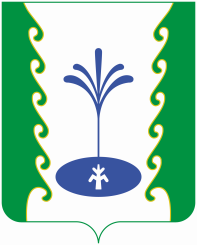 